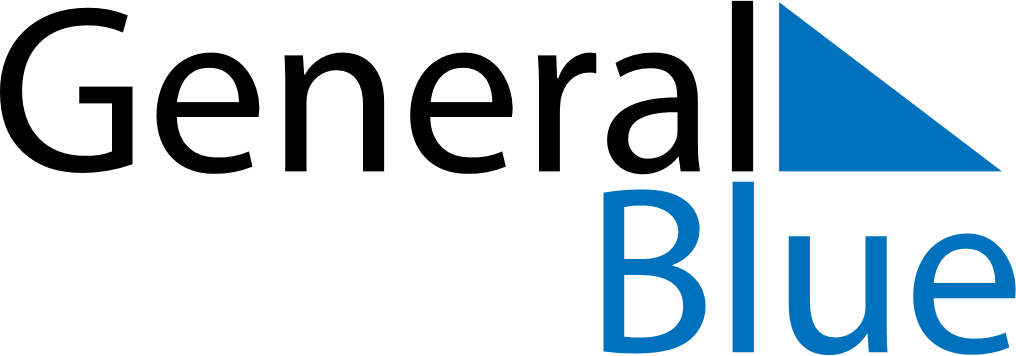 August 2024August 2024August 2024August 2024August 2024August 2024Big Spring, Texas, United StatesBig Spring, Texas, United StatesBig Spring, Texas, United StatesBig Spring, Texas, United StatesBig Spring, Texas, United StatesBig Spring, Texas, United StatesSunday Monday Tuesday Wednesday Thursday Friday Saturday 1 2 3 Sunrise: 7:00 AM Sunset: 8:43 PM Daylight: 13 hours and 42 minutes. Sunrise: 7:01 AM Sunset: 8:42 PM Daylight: 13 hours and 41 minutes. Sunrise: 7:02 AM Sunset: 8:42 PM Daylight: 13 hours and 39 minutes. 4 5 6 7 8 9 10 Sunrise: 7:02 AM Sunset: 8:41 PM Daylight: 13 hours and 38 minutes. Sunrise: 7:03 AM Sunset: 8:40 PM Daylight: 13 hours and 36 minutes. Sunrise: 7:04 AM Sunset: 8:39 PM Daylight: 13 hours and 35 minutes. Sunrise: 7:04 AM Sunset: 8:38 PM Daylight: 13 hours and 33 minutes. Sunrise: 7:05 AM Sunset: 8:37 PM Daylight: 13 hours and 32 minutes. Sunrise: 7:06 AM Sunset: 8:36 PM Daylight: 13 hours and 30 minutes. Sunrise: 7:06 AM Sunset: 8:35 PM Daylight: 13 hours and 28 minutes. 11 12 13 14 15 16 17 Sunrise: 7:07 AM Sunset: 8:34 PM Daylight: 13 hours and 27 minutes. Sunrise: 7:08 AM Sunset: 8:33 PM Daylight: 13 hours and 25 minutes. Sunrise: 7:08 AM Sunset: 8:32 PM Daylight: 13 hours and 23 minutes. Sunrise: 7:09 AM Sunset: 8:31 PM Daylight: 13 hours and 22 minutes. Sunrise: 7:10 AM Sunset: 8:30 PM Daylight: 13 hours and 20 minutes. Sunrise: 7:10 AM Sunset: 8:29 PM Daylight: 13 hours and 18 minutes. Sunrise: 7:11 AM Sunset: 8:28 PM Daylight: 13 hours and 16 minutes. 18 19 20 21 22 23 24 Sunrise: 7:12 AM Sunset: 8:27 PM Daylight: 13 hours and 15 minutes. Sunrise: 7:12 AM Sunset: 8:26 PM Daylight: 13 hours and 13 minutes. Sunrise: 7:13 AM Sunset: 8:25 PM Daylight: 13 hours and 11 minutes. Sunrise: 7:14 AM Sunset: 8:24 PM Daylight: 13 hours and 9 minutes. Sunrise: 7:14 AM Sunset: 8:22 PM Daylight: 13 hours and 8 minutes. Sunrise: 7:15 AM Sunset: 8:21 PM Daylight: 13 hours and 6 minutes. Sunrise: 7:16 AM Sunset: 8:20 PM Daylight: 13 hours and 4 minutes. 25 26 27 28 29 30 31 Sunrise: 7:16 AM Sunset: 8:19 PM Daylight: 13 hours and 2 minutes. Sunrise: 7:17 AM Sunset: 8:18 PM Daylight: 13 hours and 0 minutes. Sunrise: 7:17 AM Sunset: 8:16 PM Daylight: 12 hours and 58 minutes. Sunrise: 7:18 AM Sunset: 8:15 PM Daylight: 12 hours and 57 minutes. Sunrise: 7:19 AM Sunset: 8:14 PM Daylight: 12 hours and 55 minutes. Sunrise: 7:19 AM Sunset: 8:13 PM Daylight: 12 hours and 53 minutes. Sunrise: 7:20 AM Sunset: 8:11 PM Daylight: 12 hours and 51 minutes. 